             Where’s my magic wand ?                    I want to change !I will go see the world with lots of travel to see new people. 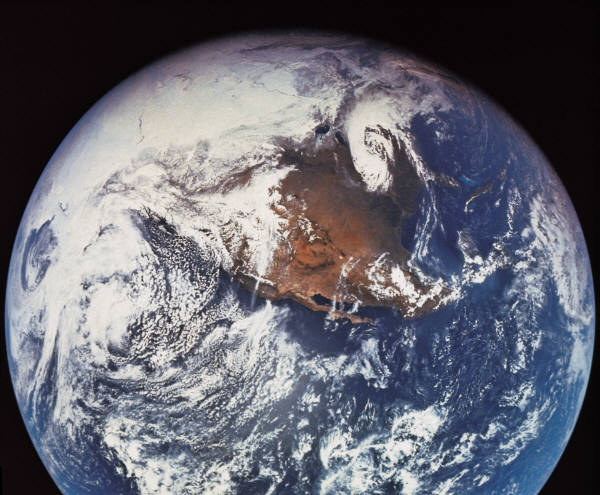 Being rich and enjoy life and to enjoy a close to my everything I have learned in my life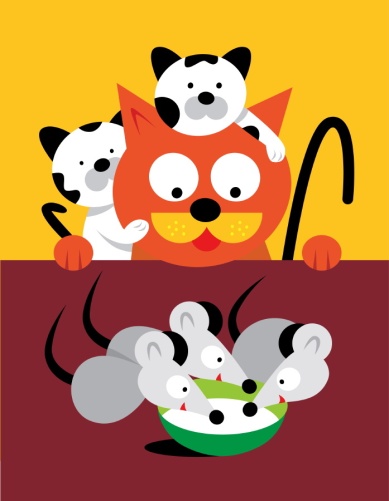  and the money I won because I'm a big bussiness women.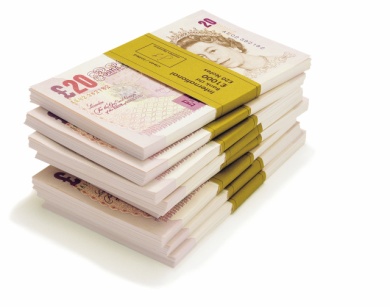 